HỘI CHỢ QUỐC TẾ HÀNG CÔNG NGHIỆP VIỆT NAM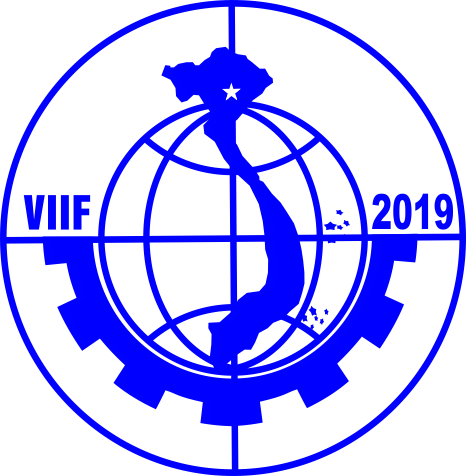 Từ ngày 8 đến 11 tháng 10 năm 2019Trung tâm Triển lãm Quốc tế Hà Nội (I.C.E)91 Trần Hưng Đạo, Quận Hoàn Kiếm, Hà Nội                      THẺ THI CÔNG & ĐĂNG KÝ LÀM NGOÀI GIỜ                                             (Áp dụng cho các đơn vị tự thi công dàn dựng )Tên công ty:………………………………………………………………… Gian hàng:…………………………………….Địa chỉ:……………………………………………………........................ Mã số thuế:………………………………………Tel:........................................................................................................ Fax:…………………………………………………...Người đại diện:……………………………………. Mobile:……………………. Email:…………………………………	Thẻ thi công gian hàngĐăng ký thi công thêm giờ ( Giờ làm thêm tính từ 18h00 hôm trước đến 08h00 hôm sau) Hạn đăng ký ít nhất 05 tiếng trước thời điểm thi công thêm giờTất cả các chi phí thanh toán cho: Công ty cổ phần dịch vụ triển lãm Kinh Kỳ, Số tài khoản: 12210370036441 (USD) hoặc 1221 0000 995399 (VND), SWIFT Code: BIDV VNVX, TMCP Đầu tư và Phát triển Việt Nam BIDV Chi nhánh Hà Thành,Địa chỉ: 74 Thợ Nhuộm, quận Hoàn Kiếm, Hà Nội, Việt NamCác đơn vị không được tự ý thi công khi chưa được phép của Ban Quản lý Trung tâm triển lãm.Các đơn vị cần lưu ý đăng ký trước thời gian quy định, sau thời gian này sẽ phải chịu 30% phí đăng ký chậm.Đại diện công ty(Ký ghi rõ họ tên)Gửi mẫu đăng ký này tới:Liên hệ: Bùi Bảo Ngọc (0397621809)			Email : Ngocbb@cesco.vn	Nguyễn Thị Việt Hải (0912494646)			Email: ntvhai@vefac.vn  Đăng ký mua thẻ  Đăng ký mua thẻThành tiền (VND)Số lượngĐơn giá (VND)100.000/1thẻTổngTổngThời gianThời gianSố giờĐơn giá (VND)Thành tiền (VND)……/…../2019Từ ….h…. - ….h….1.200.000/h/gian……/…../2019Từ ….h…. - ….h….1.200.000/h/gian……/…../2019Từ ….h…. - ….h….1.200.000/h/gianCộng